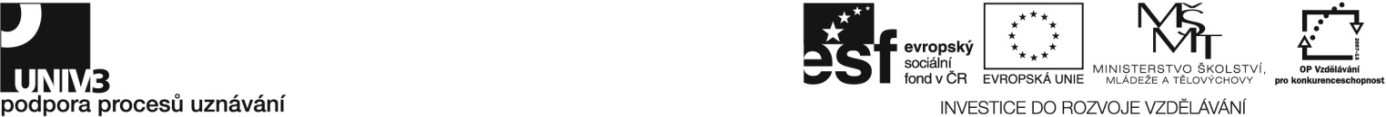 Konkrétní zadání28-018-H Výrobce skleněné bižuterie Zadání pro účastníky ověřování Výroba skleněných vinutých perlí u sklářského kahanu (5 typů po 3 kusech)Návlek 1 ks jednořadého náhrdelníku a náramku Návlek 1 ks víceřadého náhrdelníku a náramku Kompletace 1 bižuterní sady (náhrdelník, náušnice, náramek)Písemná zkouška (test)Popište přípravu stříbřícího a redukčního roztoku – vyjmenujte jednotlivé složky, popište postup. Uveďte bezpečnostní rizika a popište, jak jim předcházet.Vyjmenujte dílčí operace výroby rokajlu a způsoby jeho třídění.Vyjmenujte způsoby výroby skleněných kamenů.U uvedených kamenů uveďte jejich název.	____________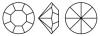 	____________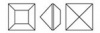 		____________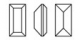 	____________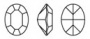 		____________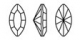 Vysvětlete, od čeho se odvíjejí názvy barev skleněných kamenů (skloviny), uveďte 3 příklady.U předložených vzorků pojmenujte použitou dekorativní techniku. Vysvětlete technologický postup dané úpravy.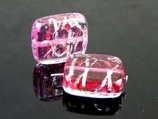 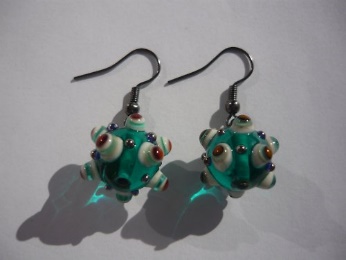 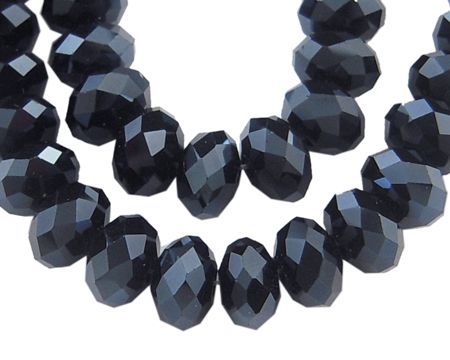 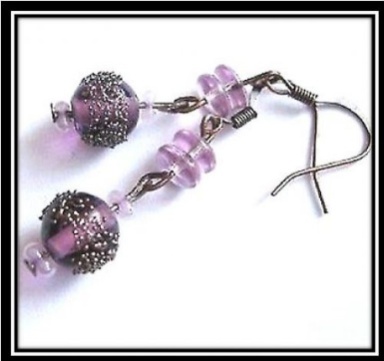 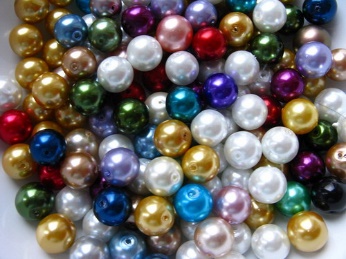 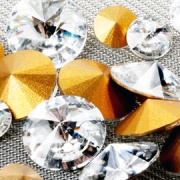 Vysvětlete postup spojování ketlováním, svěšováním a lepením. Uveďte nástroje, pomůcky a materiály, které se při těchto technikách používají. Uveďte, pro které typy výrobků se uvedené techniky nejčastěji používají.Vyjmenujte druhy zavíracích mechanik. Vysvětlete, pro které typy bižuterních technik se hodí jednotlivé druhy zavíracích mechanik. Popište způsob jejich montáže.Uveďte, jaké starší jednotky se používají v bižuterii. Převeďte je na kusy.Popište nákres Maturova mačkadla.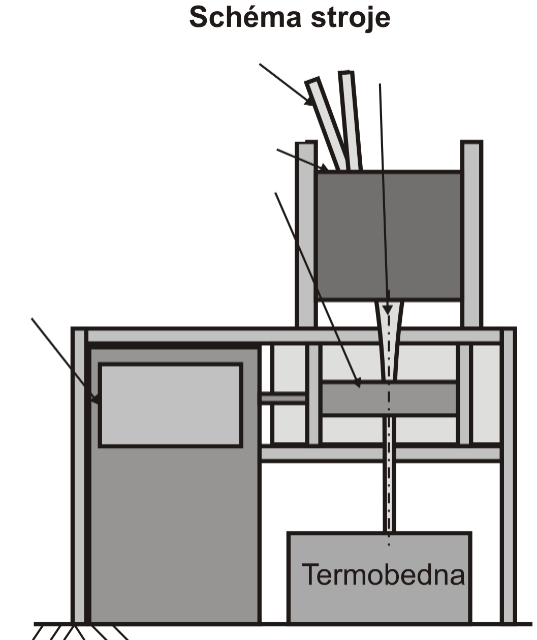 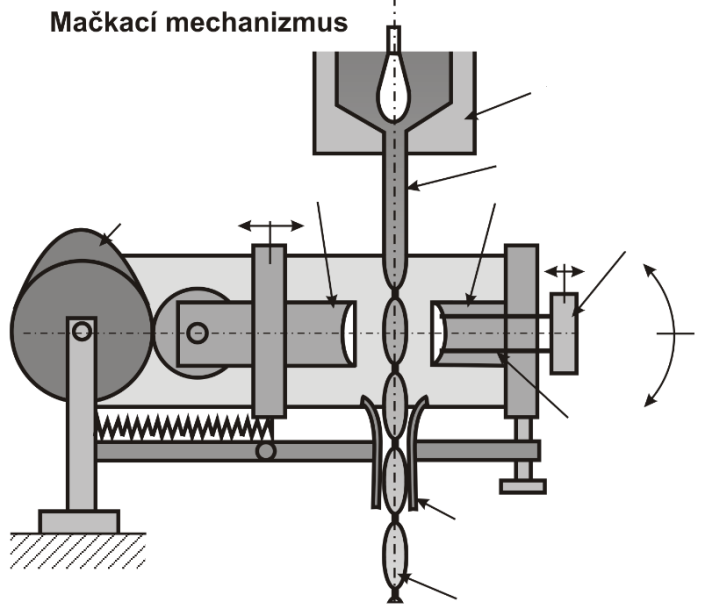 Popište, jakým způsobem se provádí obsluha a údržba Maturova mačkadla. Uveďte, pro jaký typ výrobků se používá.Ústní zkouškaVysvětlete proces temperování v chladící peci.Popište a vysvětlete, jakým způsobem probíhá stříbření foukaného bižuterního polotovaru.Popište a vysvětlete, jakým způsobem probíhá proces similizace a pro jaký typ výrobku se používá.Vyjmenujte techniky povrchových úprav a zušlechťovacích technik při výrobě skleněné bižuterie. Dva z nich podrobněji popište.Popište techniku mechanického obrušování.Vyjmenujte a popište funkce strojů a zařízení, která se používají k povrchovému zušlechťování bižuterních polotovarů.Praktická zkouškaVýroba skleněných vinutých perlíPodle předložených vzorků 5 skleněných vinutých perlí vyrobte od každého typu 3 kusy drátu 1,6 mm; největší rozměr 3 cm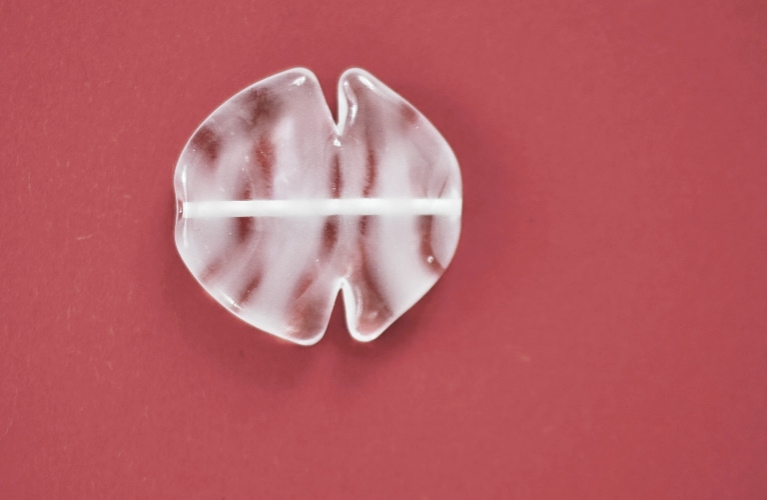  drátu 1,6 mm; největší rozměr 2 cm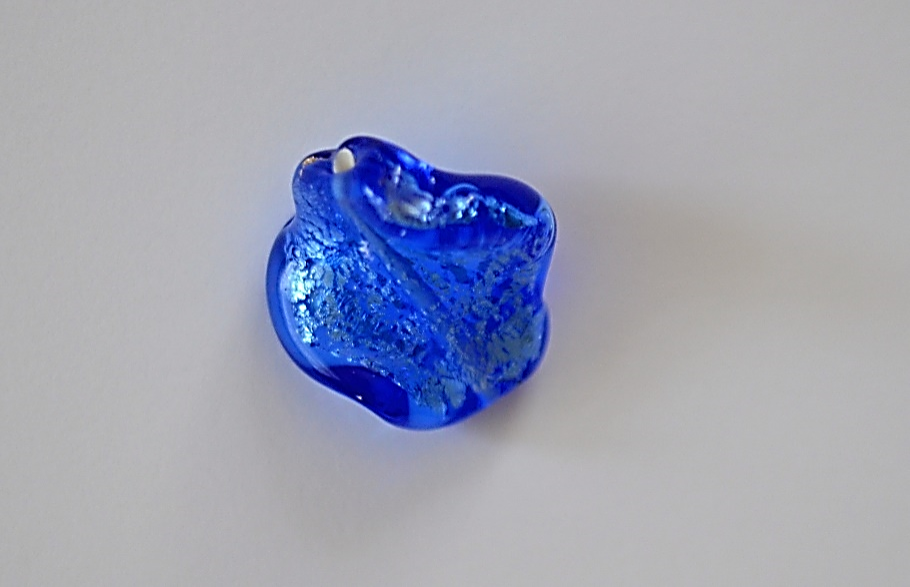   drátu 2,2 mm; největší rozměr 2 cm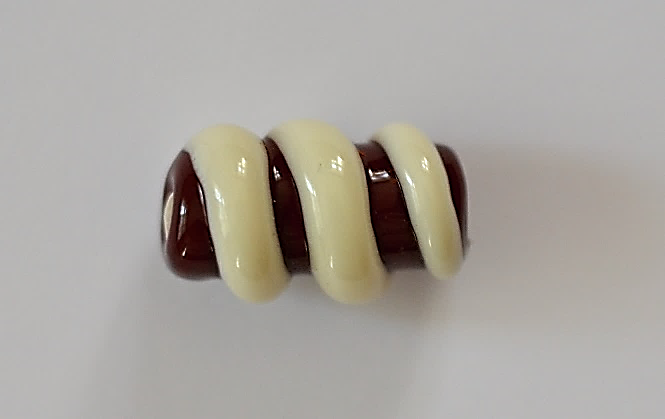 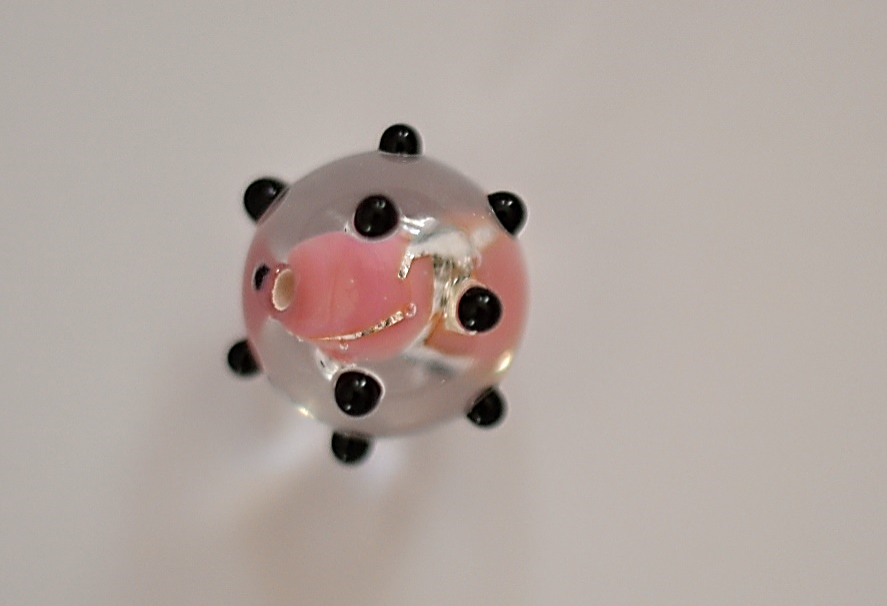      drátu 1,6 mm;  perle 1,2 cm bez dekoru                                               drátu 1,6 mm;  perle v nejširším místě 1 cm, délka perly 1,5 cm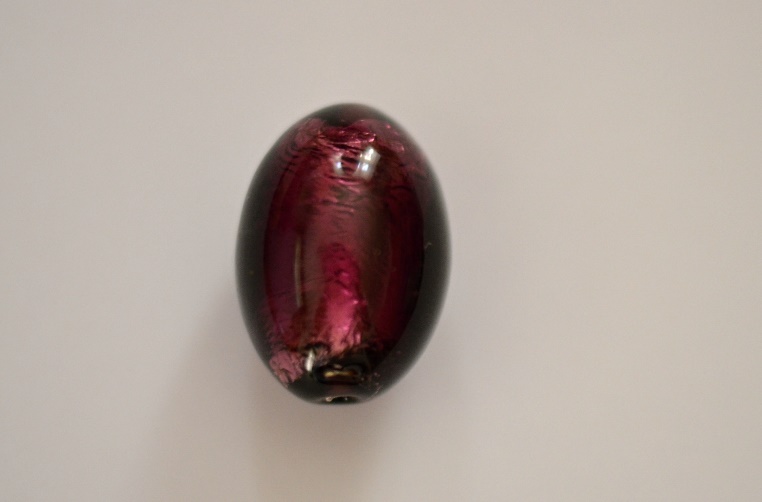 Připravte a zkontrolujte své pracoviště pro výrobu skleněných vinutých perel. Připravte si potřebné ochranné pracovní pomůcky. Vysvětlete, jaké ochranné pracovní pomůcky se používají při výrobě skleněné bižuterie u sklářského kahanu. Vyjmenujte bezpečnostní pravidla při práci se sklářským kahanemStanovte požadavky na materiál potřebný pro výrobu těchto perel.Popište parametry pro výrobu těchto perel.Vyberte vhodný druh tyčoviny.Proveďte přejímku, přípravu a kontrolu surovin.Připravte potřebné nástroje, pomůcky a zařízení ke splnění pracovního úkolu.Zvolte odpovídající technologický postup pro zhotovení výrobku. Svou volbu ústně vysvětlete, popište dílčí kroky technologického postupu, uveďte kritické body.Předveďte zapojení a seřízení sklářského kahanu. Svůj postup komentujte. Jednořadý návlekPodle předloženého vzorku navlečte jednořadý náhrdelník a náramek. 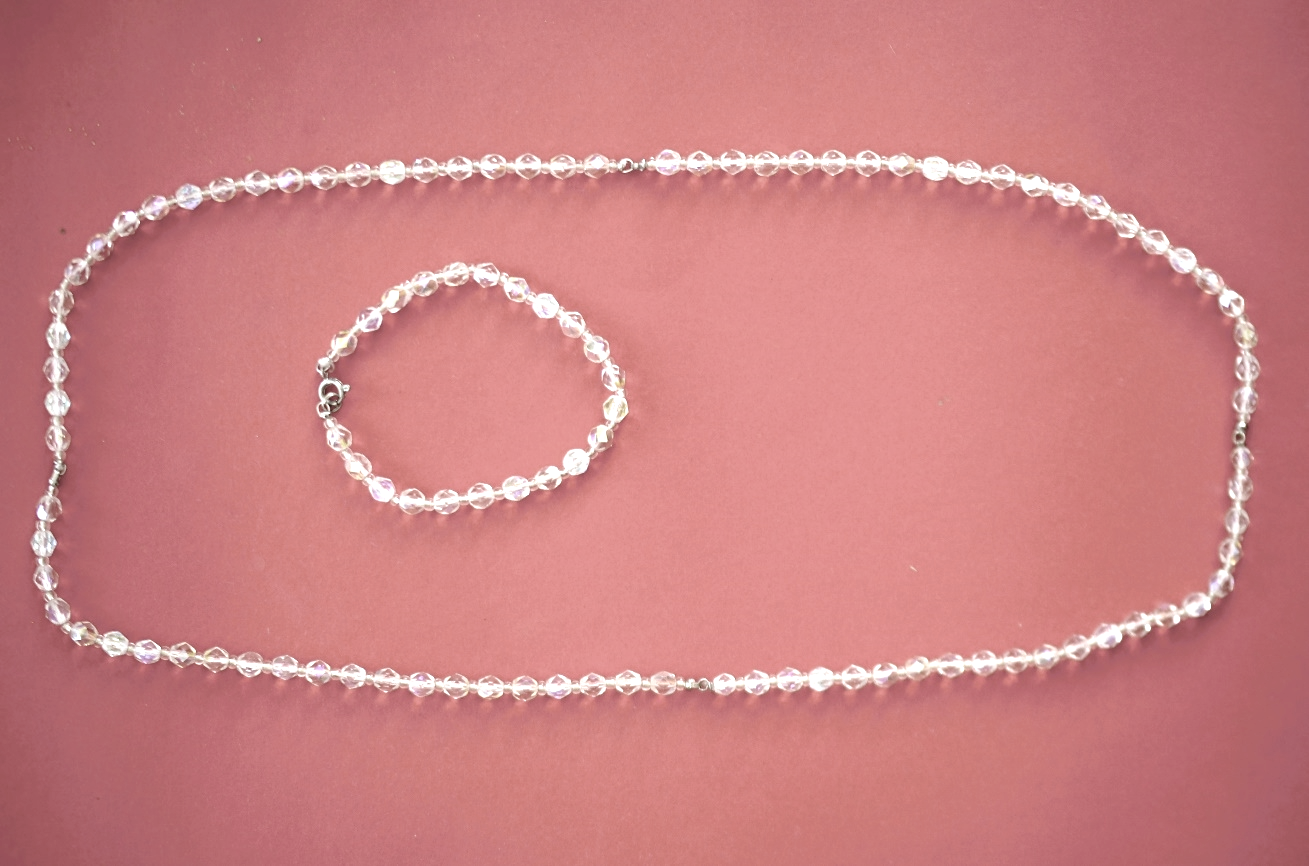 Stanovte požadavky na materiál a komponenty potřebné pro návlek.Připravte potřebné nástroje a pomůcky ke splnění pracovního úkolu.Ústně popište techniku jednořadého návleku.Víceřadý návlekPodle předloženého vzorku navlečte víceřadý náhrdelník a náramek. 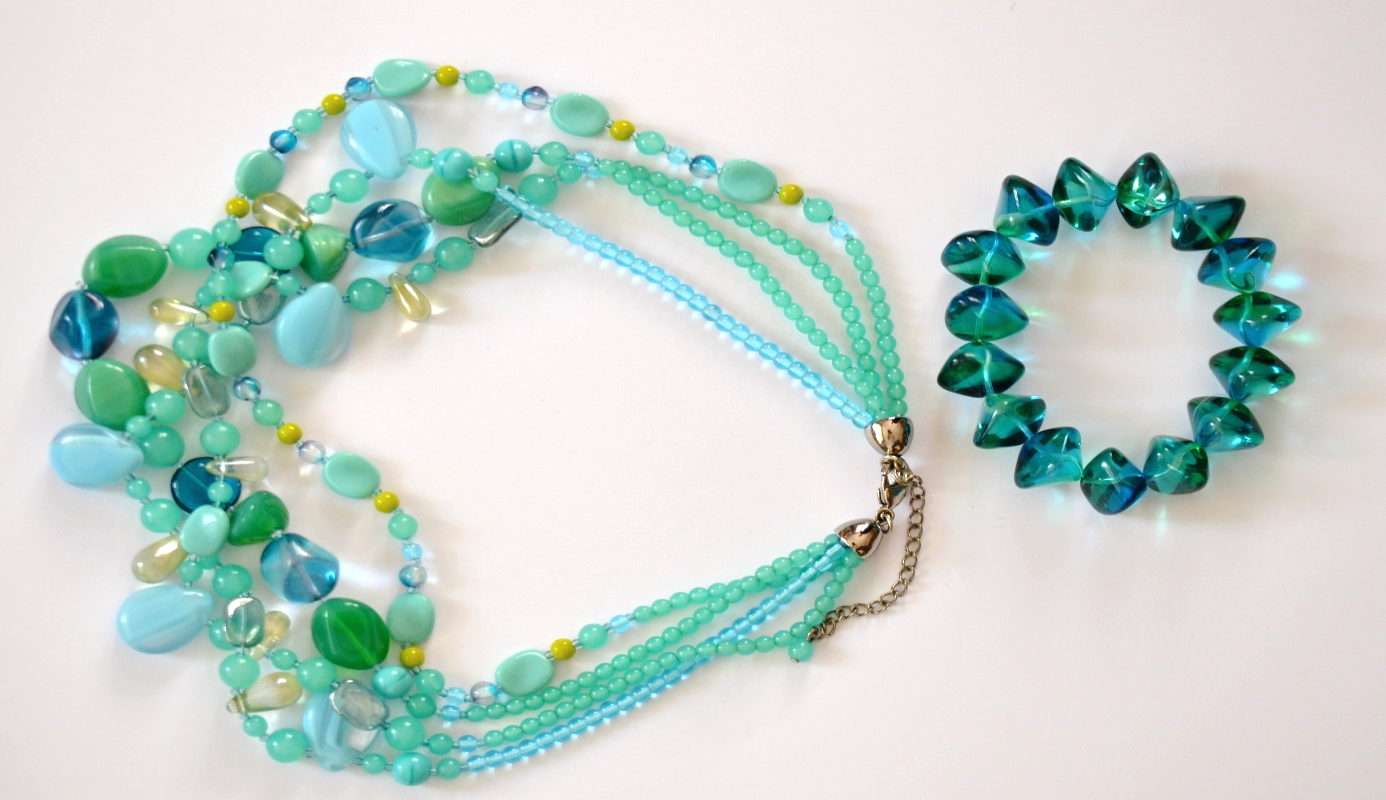 Stanovte požadavky na materiál a komponenty potřebné pro návlek.Připravte potřebné nástroje a pomůcky ke splnění pracovního úkolu.Ústně popište techniku víceřadého návleku.Předveďte postup pro převedení výrobku z návleku na drát. Postup vysvětlete.Kompletace bižuterní sadyPodle předloženého vzorku zkompletujte 1 sadu náhrdelníku a náušnic. Dle vlastního návrhu sadu doplňte náramkem. 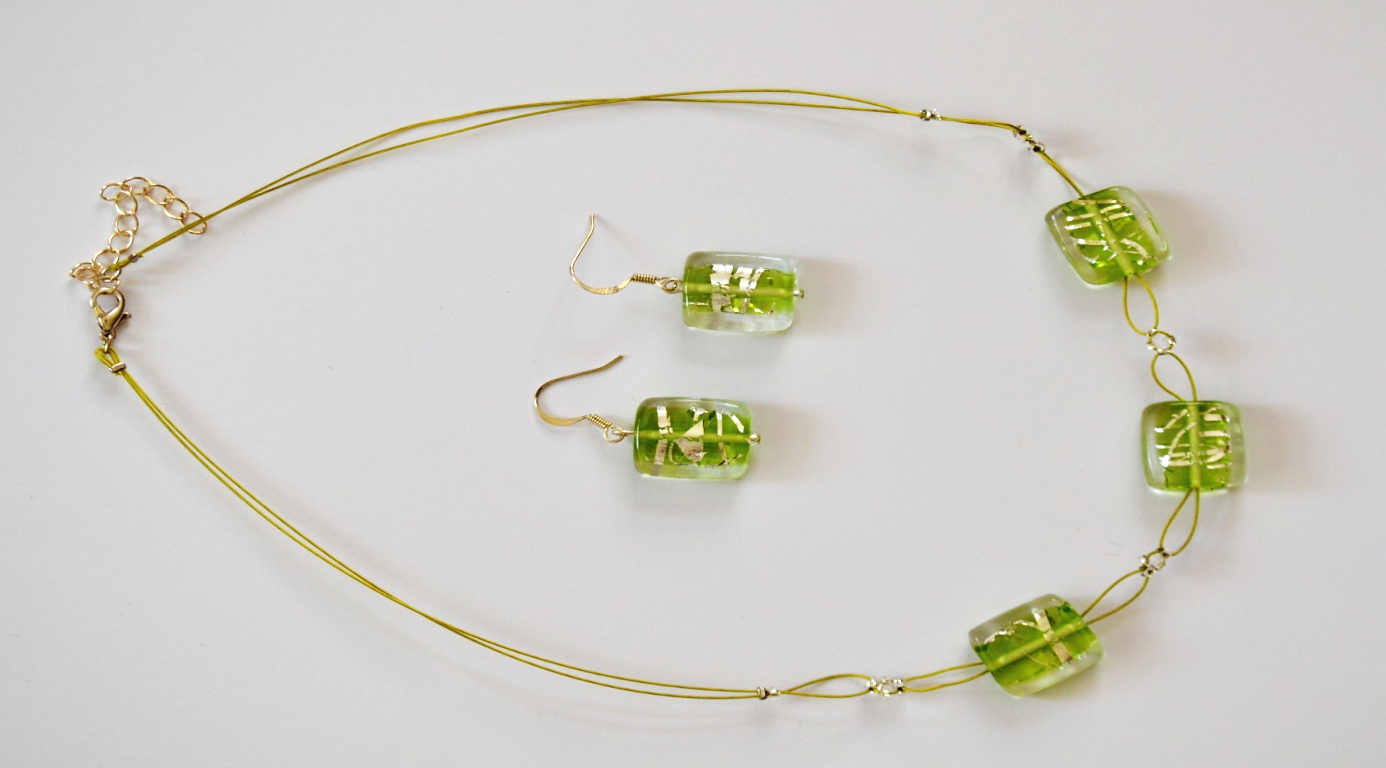 Stanovte požadavky na materiál a komponenty potřebné pro návlek.Připravte potřebné nástroje a pomůcky ke splnění pracovního úkolu.Ústně popište zvolený pracovní postup.Hotovou sadu zabalte a připravte k expedici.Na předložených vadných výrobcích ukažte a pojmenujte vady. Vysvětlete, kdy během výrobního procesu vady vznikly a co je jejich příčinou.Soupis materiálního a technického zabezpečení pro zajištění ověřování Prostory (sklářská dílna) a přísun potřebné energie.Vzorky a předlohy, výkresová dokumentace pro ověřované postupy.Zařízení: pracovní stůl, sklářský kahan, dmychadlo, sklářská cihla, odpovídající rozvody plynu a vzduchu, bruska na dráty.Ochranné pracovní pomůcky: ochranné pracovní brýle, ochranné pracovní sklo.Nástroje a pracovní pomůcky: hladítko, pinzety, pilník, nůžky, špachtle, formičky na tvary, chladící skleněná vata, sklenka s vodou, sklenka na skleněné nitě, nádoba na odpad (broky), kleště ketlovací a ploché, návleková jehla, dečka, zařízení pro stahování perel z drátu.Suroviny pro výrobu a zdobení vinutých perel – skleněné tyčinky o průměru 10 mm, různobarevné kompoziční sklo, hlinka, drát.Zdobící materiály – skleněná drť, skleněné nitě, plátkové stříbro.Materiál pro návlek a kompletaci – nitě, lanka, spojovací materiál, zavírací mechanika, rokajl, náušnicový háček, balicí materiál.Kontrola dodržení časového limitu	Činnost podle zadáníČasový limit (v min.)Písemná zkouška (test)            45Ústní zkouška            30Praktická zkouška           405Vinutí perlí           210Jednořadý návlek             45Víceřadý návlek             75Kompletace bižuterní sady             75Doba trvání zkoušky: podle standardu 7-8 hod.           480 